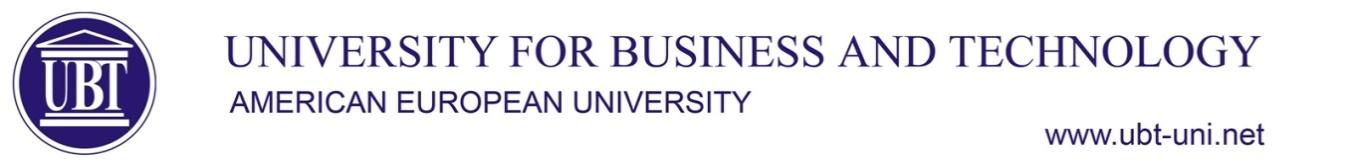 Law LLBModuleEU Law IType	                           Semester	           ECTS	            CodeMANDATORY (M)                 3                          4	           Law-B-021LecturerAssistantAssistant Professor Dr. Elton TotaArtan Murati PhD CandidateAims and ObjectivesThis module (EU Law I) provides introductory knowledge in the EU law. The module is composed of two parts. In the first part it is focused on issues concerning the structure and the development of the EU, EU Institutions and the decision - making procedures and enhanced cooperation, the sources of EU law and the basic principles of EU law. The second part provides insights on the nature of EU legislation, Judicial Protection in the EU and the relations of EU Law with the legislation of Member States and the national courts, EU internal market and the role of European Court of Justice (ECJ), EU Enlargement and the EU Neighborhood Policy. Learning OutcomesAt the end of the course, students will be able to:Understand the functioning of EU institutions and the process of drafting EU legislation, as well as to distinguish the role of each EU institution in the adoption and development of EU law norms.Explain and review the impact of EU legislation on national legal systems and how the EU legal system and national law interact (the principles and effect of EU law on national legal systems as well as the legal responsibility of the Member States.)Communicate, present arguments and provide opinions on developments related to the current EU issues such as: functioning and decision-making, enhanced cooperation, EU internal market, EU enlargement, neighborhood policies etc. Be able to work in team and carry out group projects, collect data, analyze and interpret developments in the EU as well as to draft legal opinions and project legal summaries.ContentCourse Plan	                                                                                                   WeekPart – I – Introduction to the EU/EC Law: Explanation of the Syllabus and Assignments                                                                                    (I)Structure and Development of the European Union: From Treaty of Paris to the Treaty of Lisbon                                                                           (II) EU institutions and their role in the development of EU law                  (III)Sources and Basic Principles of EC law: Case studies on the applicability of EU Law  (Case 6/64 Costa v ENEL, Case 26/62 Van Gend en Loos, Case 14/83 Von Colson, etc)                                                                (IV)        Decision – making Procedures in the EU and the Enhanced Cooperation                                                                                                               (V)                                              EU Legislation: Nature of Legislation, Legal Integration and Uniformity of EU law application                                                                                (VI)Colloquiume I                                                                                       (VII)Part – II – EU Law and National Courts: Application of EU Law, Preliminary References and National Law                                                             (VIII)European Court of Justice (ECJ): organisation, functioning and its role in the application of the EU Law                                                         (IX)EU Judicial Protection: Judicial Remedies, Judicial Review and Enforcement Actions                                                                            (X)                                                      Internal Market in the EU (Free movement of four Freedoms): Establishment, principles and ECJ Case law                                       (XI)                                                      Protection of Human Rights in Europe: ECHR and the EU Legal Order                                                                                                                           (XII)                   EU Enlargement and EU Neighbourhood Policy                                 (XIII)                                                  Colloquiume II                                                                                    (XIV)Final Exam                                                                                           (XV)Teaching/ Learning MethodsTeaching/ Learning Activities 	                                                            Weight (%)                                                                                                                                                            1.    Lectures	                                                                                          40%                                                                               2.    Case studies exercises                                                                        20%3.    Legal Debates                                                                                      20%                                                                 4.    Project legal summaries                                                                       10%                       5.    Thesis seminars                                                                                   10%6.    Guest speakers and video Expose/ inserts                          	                                                 Assesment MethodsAssesment Activity	                                Number	   Week        Weight (%)1.     Colloquiumes            	                           2             7,14               40%2.     Exercises                                                       12           1-6/8-13         20%        3.     Legal debates/ Active Participation                              1-6/8-13          20%                         4.     Project legal summaries                                               7,14                20%                 5.     Seminar Paper                                               1             15                 100%6.     Final Exam                                                                    15                 100%Sources and tools of concretization      Tools                	                                                                            1.     Classroom Lectures	                                                                                           2.     Literature                                3.     Moodle 4.     Projector 	Workload and activitiesActivity                                                                 Weekly hrs        Total workload    1.     Lectures	                                                                   2                      30h                                                                             2.     Exercises                                                                     1                      15h3.     Contacts/ Consultations with lecturer                                                   5h  4.     Independent study/ work at home and library              2                      25h5.     Preparation for final writen exam                                 2                      25h                                                                                                                                                                       Literature / ReferenciesBasic Literature:Bernard, Chaterine, “The Substantive Law of the EU: The Four Freedoms”, seventh Edition, Oxford University Press, 2022. Çınar, Özgür Heval, “Introduction to EU Law: Revision Guide”, Transnational Press London, 2021.Bernard, Chaterine, Peers, Steve, “European Union Law”, second Edition, Oxford University Press, 2017. Herlin-Karnell, Ester, Conway, Gerard, Ganesh Aravind, “European Union Law in Context”, Bloomsbury Publishing, 2021Canaj, Erjona, “Lëvizja e Lirë e Personave në Bashkimin Evropian”, UET Press, 2014. Canaj, Erjona, Bana, Sokol, “E Drejta e Bashkimit Evropian”, 2010.Tota, Elton, “EU Enlargement and Its Impact to the Western Balkans”, Logos Verlag Berlin, ISBN-13: 978-3832549640, 2019.Tota, Elton, “Refocusing the European Union attention on the Western Balkans: the impact of the Berlin Process”, Journal of Liberty and International Affairs | Vol. 6, No. 2, 2020. Davies, Karen, “Understanding European Union Law”, Routledge, 2016.Lazowski, Adam, Bushati Gugu, Aida, “Bazat e së Drejtës Evropiane, Me përmbledhje vendimesh nga Gjykata e Drejtësisë e Bashkimit Evropian”, Tiranë, 2014. De Witte, Bruno, “National Courts and EU Law”, 2016Traktati i Bashkimit Evropian/Lisbonës (TBE), 2007.Foster, Nigel, Blackstone's EU Treaties & Legislation 2012-2013 (Blackstone's Statutes), Oxford University Press, USA, 2012.Foster, Nigel, EU Law Directions, Oxford University Press, USA, 2012.Contact:elton.tota@ubt-uni.net